UPUTE ZA ISPUNJAVANJE obrasca DR.SC.-01A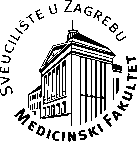 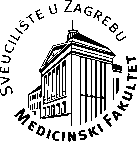 Obrazac se predaje s originalnim potpisima u 7 primjeraka za sve pristupnike iz znanstvenoga područja biomedicine i zdravstva te u 9 primjeraka za sve pristupnike iz drugih znanstvenih područja.IME I PREZIME, TITULA: (unosi se ime i prezime pristupnika te njegova titula)SASTAVNICA: Sveučilište u Zagrebu, Medicinski fakultetNaziv studija: (Biomedicina i zdravstvo ili Neuroznanost – upisati onaj doktorski studij koji je pristupnik upisao)Matični broj studenta: (upisuje se matični broj koji student dobiva upisom na doktorski studij – nalazi se u indeksu)OIB: (OIB pristupnika)Odobravanje teme za stjecanje doktorata znanosti: (zacrniti ono što se odnosi na prijavu teme: u okviru doktorskoga studija / izvan doktorskoga studija / na temelju znanstvenih dostignuća)**Napomena: Svi studenti koji su upisali jedan od doktorskih studija na Medicinskome fakultetu u Zagrebu biraju „u okviru doktorskoga studija“.Ime i prezime majke i/ili oca: upisati podatakNavesti datum i mjesto rođenja, adresu stanovanja, telefonski broj / broj mobitela / e- adresu radi jednostavnije komunikacije s pristupnikom.ŽIVOTOPIS PRISTUPNIKA: Navesti kronološki – od novijega datuma k starijemu – podatke o obrazovanju, radnome iskustvu (zaposlenju) te popis radova i aktivnih sudjelovanja na kongresima – aktivno sudjelovanje znači da je pristupnik imao usmenu prezentaciju ili poster na kongresu; citirati prema Uputama za izradu doktorskoga rada koje se nalaze na mrežnim stranicama Medicinskoga fakulteta na adresi http://www.mef.unizg.hr/znanost/odbor-za- disertacije/obrasci-i-upute/.NASLOV PRIJEDLOGA DOKTORSKOG RADA: (upisati naslov na hrvatskome i na engleskome jeziku) Pri izboru naslova treba voditi računa o sljedećemu:naslov treba biti jasan i točno opisivati o čemu je u predloženome istraživanju riječ (tj. naslov treba biti u skladu s predloženom hipotezom),treba izbjegavati uporabu stranih riječi, osim ako nije riječ o tzv. terminus technicus ili o nazivu koji nema (ili nema u struci široko prihvaćenu) hrvatsku inačicu,kad god je to god moguće, treba izbjegavati pokrate ,u naslovu treba izbjegavati interpunkcijske znakove ( - , ; : „ ? !) iengleski prijevod naslova treba odgovarati hrvatskomu naslovu.Jezik na kojem će se pisati rad: Piše se, u pravilu, na hrvatskome jeziku, a u slučaju da je jedan od mentora stranac ili je pristupnik upisao doktorski studij na engleskome jeziku, doktorski se rad obvezatno piše na engleskome jeziku.PREDLOŽENI MENTOR(I): Navesti titulu, ime i prezime, elektroničku poštu i ustanovu* mentora (i drugoga mentora ako pristupnik ima dva mentora).*NAPOMENA: za mentore u znanstveno-nastavnome zvanju upisuje se matični fakultet, a za znanstvena zvanja (znanstveni suradnik, viši znanstveni suradnik i znanstveni savjetnik) upisuje se institucija u kojoj su zaposleni.Kompetencije mentora: Za svakoga mentora upisati ime i prezime u za to predviđenu rubriku i navesti popis do pet relevantnih radova objavljenih u posljednjih pet godina povezanih s temom doktorskoga rada.OBRAZLOŽENJE PRIJEDLOGA DOKTORSKOG RADASažetak i ključne riječi na hrvatskome i engleskome jeziku: Sažetak treba pisati u obliku strukturiranoga sažetka. Takav sažetak sastoji se od obvezatnih dijelova, odnosno odgovarajućih podnaslova: cilj rada, ispitanici (ili materijal) i metode te očekivani doprinos području. Svi podatci predočeni u sažetku moraju se prikazati u rukopisu rada. Sažetak ne smije sadržavati upućivanja na bibliografske jedinice. Pri pisanju sažetka valja imati na umu širu medicinsku publiku i služiti se potpunim rečenicama. Sažetak na engleskome mora biti vjeran prijevod sažetka na hrvatskome. Ako se u sažetku upotrebljavaju kratice, njih treba objasniti u zagradi, npr. HPV (humani papiloma virus). Ključne riječi navode se prema MeSH-u (Medical Subject Headings).Uvod i pregled dosadašnjih istraživanja (najviše 7000 znakova s praznim mjestima): U ovome dijelu dati pregled dosadašnjih spoznaja o temi koja se obrađuje u doktorskome radu. U tekstu moraju biti navedeni redni brojevi bibliografskih jedinica, a same bibliografske jedinice navode se pod točkom Popis citirane literature. Na kraju ovoga dijela potrebno je navesti zašto se istraživanje provodi u okviru izrade doktorskoga rada (npr. jer ono što se istražuje u okviru doktorskoga rada nije dovoljno istraženo iz aspekta iz kojega mi želimo istraživati i slično).Hipoteza (najviše 500 znakova s praznim mjestima): U jednoj rečenici treba navesti hipotezu (pretpostavku) koju istraživanjem želimo provjeriti. Hipoteza je u pravilu samo jedna kratka i jasna izjavna rečenica.Ciljevi istraživanja (najviše 1000 znakova s praznim mjestima): U jednoj rečenici ukratko treba navesti opći cilj rada, a zatim je potrebno po točkama (od 1.) navesti specifične ciljeve rada. Svaki specifični cilj trebalo bi biti moguće mjeriti i istraživati u daljnjoj razradi istraživanja.Materijal, ispitanici, metodologija i plan istraživanja (najviše 6500 znakova s praznim mjestima): Potrebno je jasno opisati što će se raditi. Potrebno je navesti kriterije izbora, odnosno uključivanja ispitanika u istraživanje, pojedinosti o nasumičnome izboru ispitanika te navesti njihov točan broj. Bitno je navesti i o kakvome se tipu uzorka ispitanika radi (npr. prigodni uzorak, i sl.). Za određivanje točne veličine uzorka potrebnoga za neko istraživanje uputno je dase pristupnik savjetuje sa statističarom. Također je potrebno navesti koliko će istraživanje trajati te o kakvoj je vrsti istraživanja riječ (npr. presječno istraživanje, kohortno prospektivno ili kohortno retrospektivno istraživanje, eksperimentalno istraživanje – i koja vrsta eksperimentalnoga istraživanja itd.). Treba navesti i koje će se statističke metode i testovi primijeniti u statističkoj obradi rezultata. Obrada rezultata mora biti sukladna vrsti istraživanja i prikupljenim podacima. Metode primijenjene u radu prikazuju se kratko, ali dovoljno jasno da se čitatelju omogući ponavljanje opisanoga istraživanja.VAŽNA NAPOMENA!Sve prijedloge doktorskih radova službe Fakulteta upućuju na razmatranje Etičkom povjerenstvu Medicinskog fakulteta Sveučilišta u Zagrebu.Ako će se istraživanje vršiti na eksperimentalnim životinjama, kandidat treba završiti tečaj i dostaviti potvrdu o osposobljavanju za rad s eksperimentalnim životinjama.Ako je riječ o korištenju podataka o bolesnicima iz medicinskih ustanova (bolnica, zavoda, ambulanata i sl.) izvan Medicinskog fakulteta u Zagrebu ili o provođenju istraživanja na njima, obvezatno je priložiti suglasnost etičkoga povjerenstva medicinske ustanove iz koje će biti uključeni bolesnici te pročelnika ustrojbene jedinice (šefa odjela ili katedre ili ustanove) za provođenje predloženoga istraživanja na toj ustanovi. Molimo da pritom slijedite upute te ustanove, a u zamolbi povjerenstvu morate navesti svoje osobne podatke, ime ustanove u kojoj radite, podatke za kontakt, naslov rada, opis rada s naglaskom na dio metodologije povezan s podatcima koje tražite od te ustanove, ime i prezime mentora i njegovu titulu. Prijava teme disertacije koja nije napisana u skladu s uputama na mrežnim stranicama Medicinskog fakulteta neće biti upućena u daljnju proceduru nego vraćena pristupniku na doradu!!!!Očekivani znanstveni doprinos predloženoga istraživanja (najviše 500 znakova s praznim mjestima): Treba navesti što je u prijedlogu doktorskoga rada novo s obzirom na dosadašnja istraživanja; njezin znanstveni doprinos trebao bi biti u svjetskim razmjerima osim ako je riječ o posebnosti određenoga područja ili zemlje (npr. endemska bolest, poseban sustav organizacije zdravstva, posebne genske značajke populacije i slično).Popis citirane literature (najviše 100 bibliografskih jedinica): Literaturu navesti prema uputama za sastavljanje literature u uputama za pisanje doktorskoga rada (u skladu s uputama Liječničkog vjesnika), posebnu pozornost obratiti točnomu donošenju imena autora te naslova bibliografskih jedinica i slično te interpunkcijskim znakovima u oblikovanju bibliografskoga zapisa. Navesti literaturu novijega datuma povezanu s područjem istraživanja (objavljenu unatrag 5 – 10 godina, odnosno i prije ako je riječ o temeljnim postignućima povezanima s radom). http://www.mef.unizg.hr/znanost/odbor-za- disertacije/obrasci-i-upute/ Podloga i izvor financiranja za predloženo istraživanje: Ako se istraživanje u sklopu izrade doktorskoga rada financira sredstvima projekta, potrebno je navesti ime i prezime voditelja projekta, naziv i šifru projekta te godišnji iznos financiranja projekta.Obrazac trebaju potpisati pristupnik, voditelj projekta – ako se istraživanje za doktorski rad provodi u sklopu projekta, mentor (ako doktorski rad ima dva mentora, potpisuju ga oba) te pročelnik ili pročelnici ustrojbenih jedinica u kojima će se istraživanje provoditi.NAPOMENA: Pristupnici na doktorskome studiju na hrvatskome jeziku koji pišu doktorski rad na engleskome jeziku ovaj obrazac dostavljaju u navedenome broju primjeraka i na hrvatskome i na engleskome jeziku.Sveučilište u ZagrebuMEDICINSKI FAKULTETOdsjek za poslijediplomsku nastavu i stalno medicinsko usavršavanjeURED ZA DOKTORATE I ZNANSTVENA ZVANJA